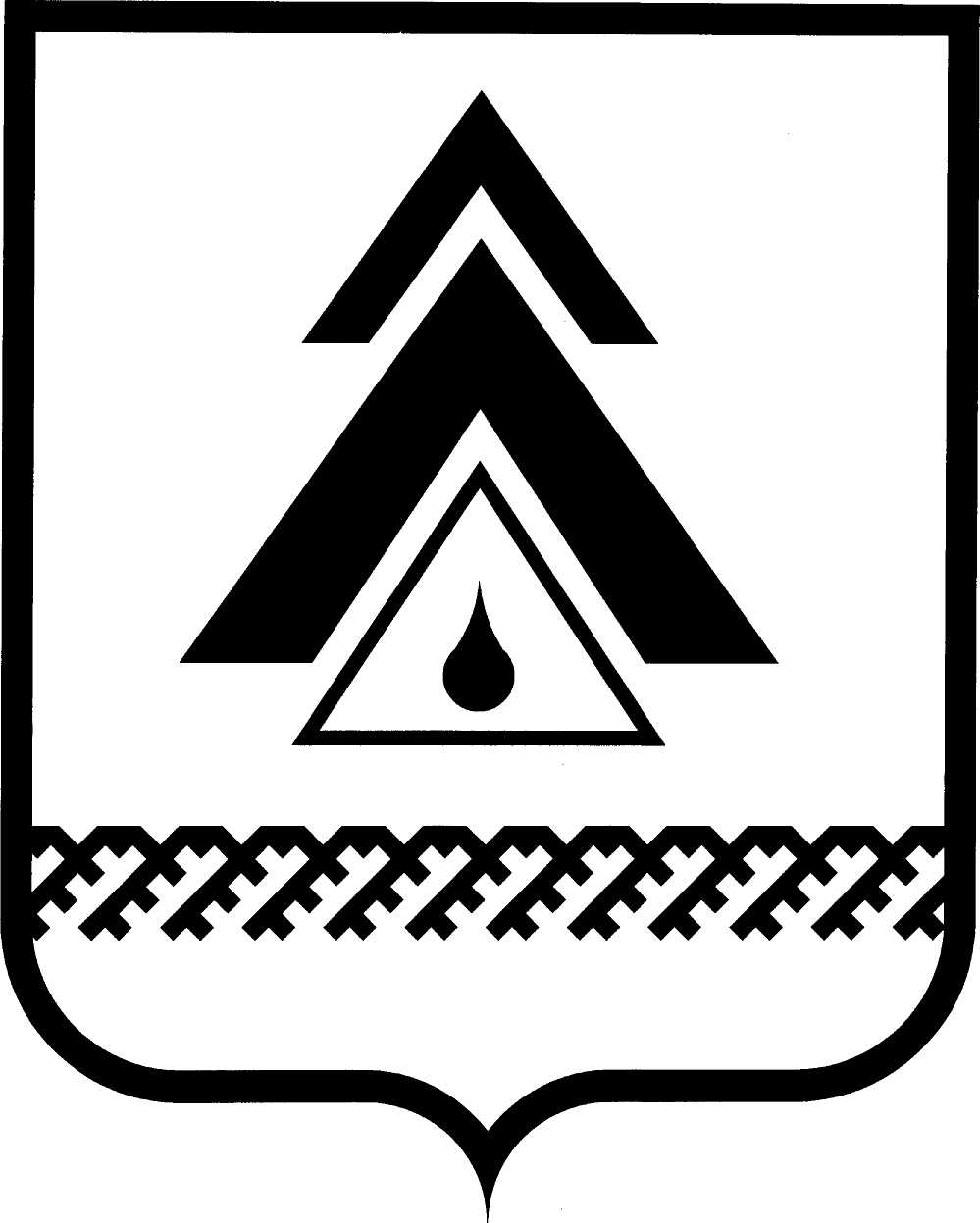 ДУМА НИЖНЕВАРТОВСКОГО РАЙОНАХанты-Мансийского автономного округа - ЮгрыРЕШЕНИЕО внесении изменений в приложение 1 к решению Думы района от 26.08.2011 № 80 «Об оплате труда, дополнительных гарантиях и компенсациях для лиц, замещающих должности муниципальной службы в муниципальном образовании Нижневартовский район»В соответствии с частью 2 статьи 53 Федерального закона от 06 октября 2003 года № 131-ФЗ «Об общих принципах организации местного самоуправления в Российской Федерации», руководствуясь Уставом района,Дума района РЕШИЛА:1. Внести изменения в приложение 1 к решению Думы района от 26.08.2011 № 80 «Об оплате труда, дополнительных гарантиях и компенсациях для лиц, замещающих должности муниципальной службы в муниципальном образовании Нижневартовский район»:1.1. В пункте 5.1. раздела V исключить слова «при стаже работы на должностях муниципальной службы не менее шести месяцев».1.2. В пункте 12.3. раздела XII цифру «150» заменить цифрой «350».2. Настоящее решение вступает в силу после его официального опубликования и распространяется на правоотношения, возникшие с 01 января 2013 года.3. Контроль за выполнением решения возложить на постоянную комиссию по бюджету, налогам, финансам и социально-экономическим вопросам Думы района (Н.А. Шляхтина).Глава района							                      А.П. Пащенко от 13.05.2013г. Нижневартовск                                                             № 341         